«Разноцветные крышки»   Цель: продолжать развивать сенсорные способности малышей.   Задачи:- закрепить 4 основных цвета спектра;- учить выкладывать предметы по образцу.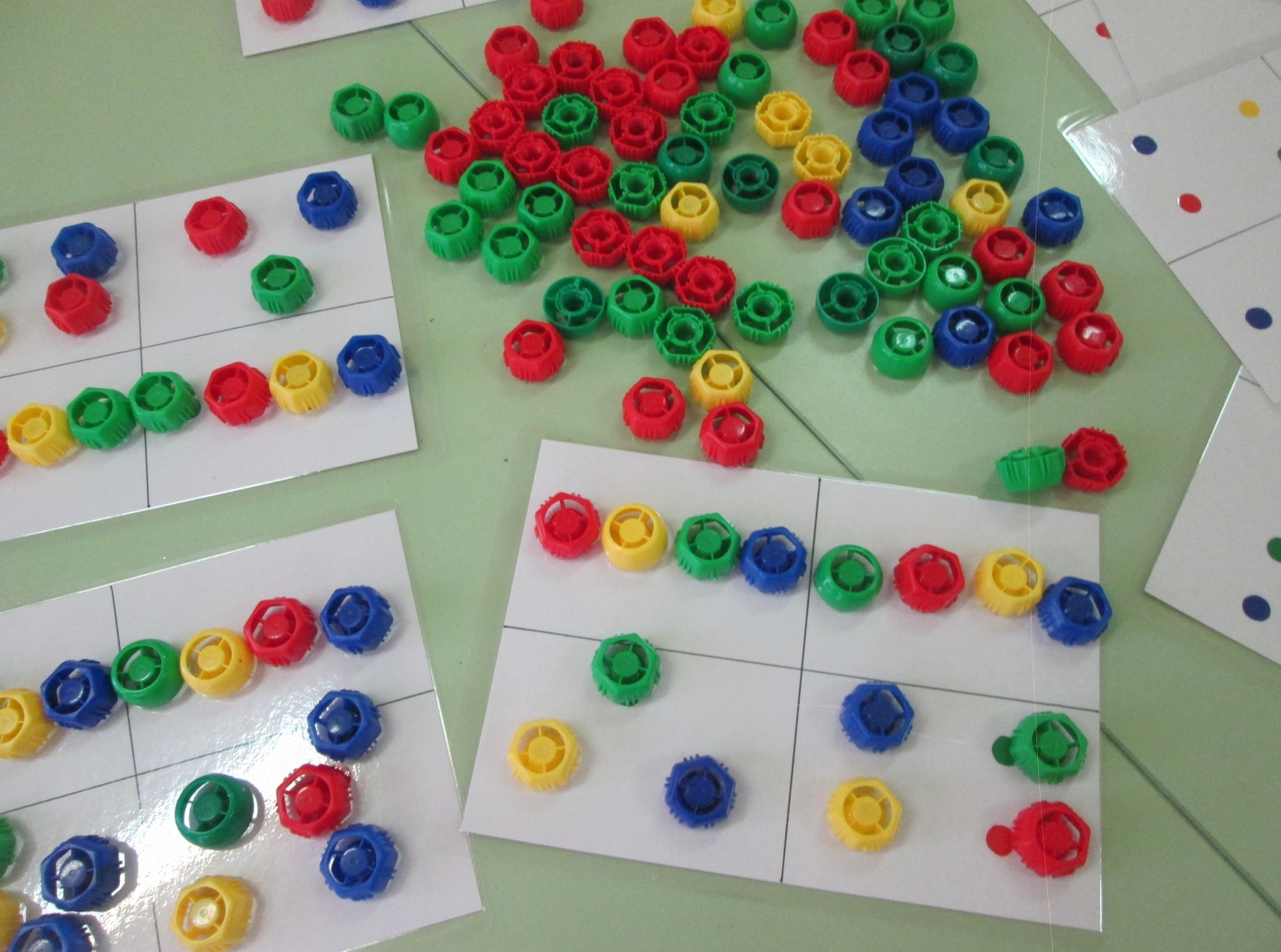 